KLAUZULA INFORMACYJNA ZAMÓWIENIA PUBLICZNEZgodnie z art. 13 i 14 rozporządzenia Parlamentu Europejskiego i Rady (UE) 2016/679 z dnia 27 kwietnia 2016 r. w sprawie ochrony osób fizycznych w związku  
z przetwarzaniem danych osobowych i w sprawie swobodnego przepływu takich danych oraz uchylenia dyrektywy 95/46/WE (ogólne rozporządzenie o ochronie danych) (Dz. Urz. UE L 119 z 04.05.2016, str. 1), dalej „RODO”, informujemy, że: 1) Administratorem przetwarzającym dane osobowe Państwa Firmy danych jest Komendant Powiatowy Państwowej Straży Pożarnej w Świebodzinie, 66-200 Świebodzin, ul. Cegielniana 13,  tel. 68 470 73 80, fax. 68 470 73 95, e-mail: sekretariat@straz.swiebodzin.pl2) Nadzór nad prawidłowym przetwarzaniem danych osobowych w Komendzie Powiatowej Państwowej Straży Pożarnej w Świebodzinie wyznaczony został Inspektor Ochrony Danych z siedzibą w Komendzie Wojewódzkiej Państwowej Straży Pożarnej w Gorzowie Wlkp., tel. 95 733 83 18,   e- mail: inspektor.rodo@straz.gorzow.plDodatkowe dane osobowe Inspektora są dostępne na (https://www.gov.pl/web/kwpsp-gorzow-wielkopolski/samodzielne-stanowisko-pracy-ds-ochrony-danych)3) Dane osobowe przekazane przez Wykonawcę przetwarzane będą na podstawie art. 6 ust. 1 lit. c RODO w celu związanym z postępowaniem o udzielenie zamówienia publicznego, realizację umowy nr PT.2371.  .2021 na zakup lekkiego samochodu specjalnego do realizacji zadań prewencyjno-operacyjnych z napędem uterenowionym wraz z wyposażeniem.4) Odbiorcami danych osobowych przekazanych przez Wykonawcę będą osoby lub podmioty, którym udostępniona zostanie dokumentacja postępowania w oparciu o art. 18 oraz art. 74 ust. 1 ustawy z dnia 11 września 2019 r. – Prawo zamówień publicznych (Dz. U. z 2019 poz. 2019), dalej „ustawa Pzp”.5) Dane osobowe przekazane przez Wykonawcę będą przechowywane, zgodnie  
z art. 78 ustawy Pzp, przez okres trwania zawartej umowy oraz przez okres wskazany w jednolitym rzeczowym wykazie akt dla jednostek organizacyjnych Państwowej Straży Pożarnej dla poszczególnych kategorii akt.6) Dane Państwa Firmy nie będą przekazywane do państwa trzeciego lub organizacji międzynarodowej.7) Obowiązek podania przez Wykonawcę danych osobowych bezpośrednio Wykonawcy dotyczących jest wymogiem ustawowym określonym w przepisach ustawy Pzp, związanym z udziałem w postępowaniu o udzielenie zamówienia publicznego; konsekwencje niepodania określonych danych wynikają z ustawy Pzp.8) Przetwarzanie danych Państwa Firmy nie będzie podlegało zautomatyzowanemu podejmowaniu decyzji, w tym profilowaniu, o którym mowa w art. 22 ust. 1 i 4 ogólnego rozporządzenia o ochronie danych osobowych z dnia 27 kwietnia 2016 r. 9) Wykonawca, jak i osoby których dane Wykonawca przekazał w ramach obowiązku informacyjnego wskazanego w art. 14 RODO posiadają:− na podstawie art. 15 RODO prawo dostępu do danych osobowych ich dotyczących;− na podstawie art. 16 RODO prawo do sprostowania danych osobowych ich dotyczących.− na podstawie art. 18 RODO prawo żądania od administratora ograniczenia przetwarzania danych osobowych z zastrzeżeniem przypadków, o których mowa w art. 18 ust. 2 RODO. − prawo do wniesienia skargi do Prezesa Urzędu Ochrony Danych Osobowych, gdy uzna Pani/Pan, że przetwarzanie danych osobowych Pani/Pana dotyczących narusza przepisy RODO;10) Wykonawcy jak i osobom, których dane Wykonawca przekazał w ramach obowiązku informacyjnego wskazanego w art. 14 RODO nie przysługuje:− w związku z art. 17 ust. 3 lit. b, d lub e RODO prawo do usunięcia danych osobowych;− prawo do przenoszenia danych osobowych, o którym mowa w art. 20 RODO;− na podstawie art. 21 RODO prawo sprzeciwu, wobec przetwarzania danych osobowych, gdyż podstawą prawną przetwarzania danych osobowych Wykonawcy, jak i osób których dane Wykonawca Przekazał w ramach obowiązku informacyjnego wskazanego w art. 14 RODO jest art. 6 ust. 1 lit. c RODO.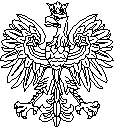 KOMENDA POWIATOWA PAŃSTWOWEJ STRAŻY POŻARNEJw Świebodzinie